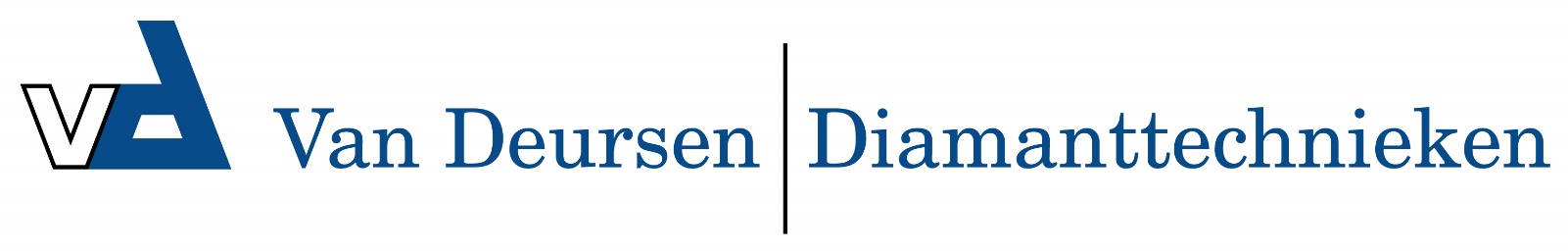 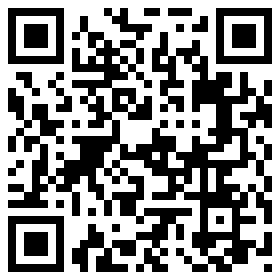 XT24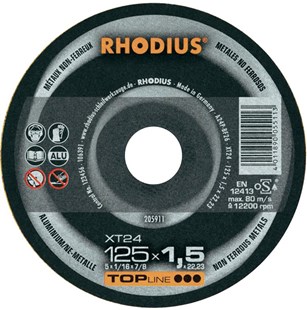 Ideaal voor machines met gering vermogenToepassing: NF-metalenXT24  A24P-BF26 XT24  A24P-BF26 XT24  A24P-BF26 115 x 1,5 x 22,2350205910125 x 1,5 x 22,2350205911150 x 1,5 x 22,2325205912180 x 1,5 x 22.2325205913230 x 1,9 x 22,2325205914